30. Juni 2023Auskunftsersuchen zur Frauenhofschule in NiederradDer Ortsbeirat 5 bittet den Magistrat um Auskunft zur Frauenhofschule in Niederrad.Wann wird die versprochene Machbarkeitsstudie erstellt? Gibt es schon erste Schritte zur Beauftragung?Im Hinblick auf das Recht auf Ganztagsbetreuung ab 2026 wird eine Mensa unbedingt notwendig. Wird dies bei den weiteren Planungen berücksichtigt?Die Schule hat im Rahmen des Digitalpaktes bereits 2020 digitale Tafeln beantragt. Seitdem wurden drei Klassenräume ausgestattet. Wann ist mit der Auslieferung und Installation der restlichen Ausstattung zu rechnen?Die Werkräume der Schule sind aus Feuerschutzgründen derzeit gesperrt. Wann sollen die Mängel behoben werden?Begründung:Begleitend zum Etatantrag des Ortsbeirats vom 21.04.2023 gibt es konkrete Fragen zum Zeitablauf und bisherigen Planungen. Die Schule benötigt verlässliche Informationen wann und wie die drängenden Herausforderungen angegangen werden. 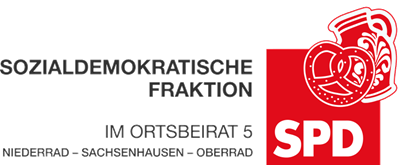 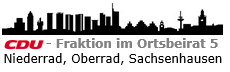 Andrea Müller-Wüst Dr. Jan BingerAgnetha Sammet(Antragsteller)Dr. Jan BingerMartin-Benedikt Schäfer(Fraktionsvorsitzende)